Publicado en Málaga el 18/03/2020 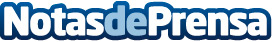 Tipología de sofás según preferencias, informa Nessen InteriorsViviendas de pequeño tamaño, familias numerosas u opción 100% personalizable son algunas de las condiciones que el usuario debe tener en cuenta a la hora de comprar un nuevo sofá para su hogarDatos de contacto:Nessen InteriorsWeb: https://www.nesseninteriors.com/951 76 85 99Nota de prensa publicada en: https://www.notasdeprensa.es/tipologia-de-sofas-segun-preferencias-informa Categorias: Interiorismo Sociedad Consumo http://www.notasdeprensa.es